Aufgabe 1b: Längen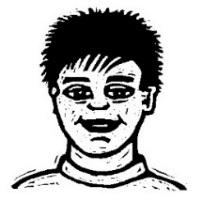 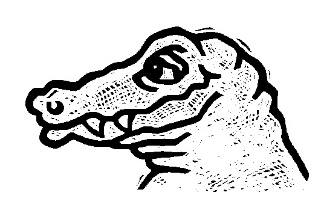 Miss die Streckevon B nach E: ………. 	cmvon D nach E: ………. 	cmvon C nach G: ………. 	cmvon E nach F: ………. 	cmvon C nach H: ………. 	cm4 cm	(Beispiel)
	a) 	6 cm	13 cm	9 cm	11 cm	8 cmb)	7 ½ cm3 cm 7 mm